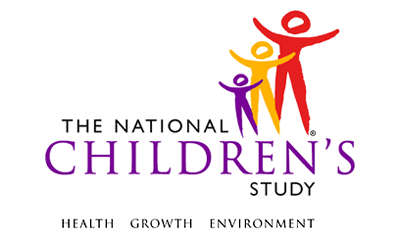 Event Name(s):Pre-Pregnancy Instrument (EH, PB, HI)Instrument Name(s) and Versions:Pre-Pregnancy Instrument (EH, PB, HI) – 1.1Recruitment Groups:Enhanced Household, Provider-Based, and High IntensityPre-Pregnancy Interview Instrument (EH, PB, HI)TABLE OF CONTENTSINTERVIEW INTRODUCTION	1MEDICAL HISTORY	3HEALTH INSURANCE	6HOUSING CHARACTERISTICS	7HOUSEHOLD COMPOSITION AND DEMOGRAPHICS	16FAMILY INCOME	19TRACING QUESTIONS	20Pre-Pregnancy Interview Instrument (EH, PB, HI)CAPIINTERVIEW INTRODUCTION(TIME_STAMP_1).  PROGRAMMER INSTRUCTION:  INSERT DATE/TIME STAMPIN001. Thank you for agreeing to participate in the National Children’s Study. This interview will take about 20 minutes to complete. Your answers are important to us. There are no right or wrong answers, just those that help us understand your situation. During this interview, we will ask about yourself, your health, where you live, and your feelings about being a part of the National Children’s Study. You can skip over any questions or stop the interview at any time. We will keep everything that you tell us confidential.First, we’d like to make sure we have your correct name and birth date.IN002/(NAME_CONFIRM). Is your name [INSERT PARTICIPANT NAME]?YES		1	(DOB_CONFIRM)NO		2	REFUSED		-1DON’T KNOW		-2	PROGRAMMER INSTRUCTIONS:  INSERT NAME OF PARTICIPANT IF KNOWN].IN002A/(R_FNAME) (R_LNAME). What is your full name?_____________________	_____________________FIRST NAME			LAST NAME(R_FNAME)				(R_LNAME)REFUSED		-1	’T KNOW		-2	INTERVIEWER INSTRUCTIONS:IF PARTICIPANT REFUSES TO PROVIDE INFORMATION, RE-STATE CONFIDENTIALITY PROTECTIONS, ASK FOR INITIALS OR SOME OTHER NAME SHE WOULD LIKE TO BE CALLEDCONFIRM SPELLING OF FIRST NAME IF NOT PREVIOUSLY COLLECTED  OF LAST NAME FOR  PARTICIPANTS.IN003/(DOB_CONFIRM).  Is your birth date [INSERT PARTICIPANT’S DATE OF BIRTH AS MM/DD/YYYY]?YES		1	(AGE_ELIG)NO		2	 REFUSED		-1	’T KNOW		-2	PROGRAMMER INSTRUCTION:PRELOAD PARTICIPANT’S DOB IF KNOWNIF RESPONSE = 1, SET PERSON_DOB TO KNOWN VALUEINTERVIEWER INSTRUCTIONS:IF PARTICIPANT REFUSES TO PROVIDE INFORMATION, RE-STATE CONFIDENTIALITY PROTECTIONS AND THAT DOB IS REQUIRED TO DETERMINE ELIGIBILITYIN003A/(PERSON_DOB). What is your date of birth?MONTH:	|___|___|		M	MDAY:	|___|___|		D	DYEAR:	|___|___|___|___|		Y	Y	Y	YREFUSED 		-1	DON’T KNOW		-2	INTERVIEWER INSTRUCTION:IF PARTICIPANT REFUSES TO PROVIDE INFORMATION, RE-STATE CONFIDENTIALITY PROTECTIONS AND THAT DOB IS REQUIRED TO DETERMINE ELIGIBILITYENTER A TWO DIGIT MONTH, TWO DIGIT DAY, AND A FOUR DIGIT YEARIF RESPONSE WAS DETERMINED TO BE INVALID, ASK QUESTION AGAIN AND PROBE FOR VALID RESPONSEPROGRAMMER INSTRUCTION:INCLUDE A SOFT EDIT/WARNING IF CALCULATED AGE IS LESS THAN LOCAL AGE OF MAJORITY OR GREATER THAN 50FORMAT PERSON_DOB AS YYYYMMDDIN004/(AGE_ELIG).PROGRAMMER INSTRUCTION:  BASED ON DOB_CONFIRM OR PERSON_DOB CALCULATE AGEUSING KNOWN LOCAL AGE OF MAJORITY DETERMINE IF SHE IS ELIGIBLE (AT LEAST AGE OF MAJORITY AND LESS THAN AGE 50); SET AGE_ELIG AS APPROPRIATE.PARTICIPANT IS AGE-ELIGIBLE		1	(TIME_STAMP_2)PARTICIPANT IS YOUNGER THAN 
AGE OF MAJORITY		2	(TIME_STAMP_12)PARTICIPANT IS OVER AGE 49		 3   (TIME_STAMP_12)AGE ELIGIBILITY IS UNKNOWN		4	(TIME_STAMP_2)IF VALUE IS “REFUSED” OR “DON’T KNOW” FLAG CASE FOR SUPERVISOR REVIEW AT SC TO CONFIRM AGE ELIGIBILITY POST-INTERVIEW.MEDICAL HISTORY(TIME_STAMP_2).  PROGRAMMER INSTRUCTION:  INSERT DATE/TIME STAMPMD001. Next, I have some general questions about your health and health care.MD002/(HEALTH). Would you say your health in general is . . .Excellent,		1Very good,		2Good,		3Fair, or	 	4Poor?		5REFUSED		-1’T KNOW		-2MD003/(EVER_PREG). Have you ever been pregnant? Please include live births, miscarriages, stillbirths, ectopic pregnancies, and pregnancy terminations.YES		1NO		2REFUSED		-1’T KNOW		-2MD004. The next questions are about medical conditions or health problems you might have now or may have had in the past.MD005/(ASTHMA). Have you ever been told by a doctor or other health care provider that you had asthma?YES		1NO		2REFUSED		-1’T KNOW		-2MD006/(HIGHBP). (Have you ever been told by a doctor or other health care provider that you had)…Hypertension or high blood pressure {when you’re not pregnant}?INTERVIEWER INSTRUCTION:  RE-READ INTRODUCTORY STATEMENT AS NEEDEDPROGRAMMER INSTRUCTION:  IF EVER_PREG = 2 DO NOT INCLUDE PHRASE “when you’re not pregnant”YES		1NO		2REFUSED		-1’T KNOW		-2MD007/(DIABETES_1). (Have you ever been told by a doctor or other health care provider that you had)…High blood sugar or Diabetes {when you’re not pregnant}?INTERVIEWER INSTRUCTION:  RE-READ INTRODUCTORY STATEMENT AS NEEDEDPROGRAMMER INSTRUCTION: IF EVER_PREG = 2 DO NOT INCLUDE PHRASE “when you’re not pregnant”YES		1NO		2	THYROID_1)REFUSED		-1	(THYROID_1)’T KNOW		-2	(THYROID_1)MD008/(DIABETES_2). Have you taken any medicine or received other medical treatment for diabetes in the past 12 months?YES		1NO		2REFUSED		-1’T KNOW		-2MD009/(DIABETES_3). Have you ever taken insulin?YES		1NO		2REFUSED		-1’T KNOW		-2MD010/(THYROID_1). (Have you ever been told by a doctor or other health care provider that you had) Hypothyroidism, that is, an under active thyroid?YES		1NO		2	(VITAMIN)REFUSED		-1	(VITAMIN)’T KNOW		-2	(VITAMIN)MD011/(THYROID_2). Have you taken any medicine or received other medical treatment for a thyroid problem in the past 12 months?YES		1NO		2REFUSED		-1’T KNOW		-2MD012/(VITAMIN). Do you currently take multivitamins, prenatal vitamins, folic acid, or folate?YES		1NO		2REFUSED		-1’T KNOW		-2MD012A. This next question is about where you go for routine health care.MD13/(HLTH_CARE). What kind of place do you usually go to when you need routine or preventive care, such as a physical examination or check-up?Clinic or health center		1Doctor's office or Health Maintenance Organization (HMO)		2Hospital emergency room		3Hospital outpatient department		4Some other place		5DOESN'T GO TO ONE PLACE MOST OFTEN		6DOESN'T GET PREVENTIVE CARE ANYWHERE		7REFUSED		-1DON'T KNOW		-2HEALTH INSURANCE(TIME_STAMP_3).  PROGRAMMER INSTRUCTION:  INSERT DATE/TIME STAMPHI001. Now I’m going to switch to another subject and ask about health insurance.HI001A/(INSURE). Are you currently covered by any kind of health insurance or some other kind of health care plan?YES		1NO		2	(TIME_STAMP_4)REFUSED		-1	(TIME_STAMP_4)’T KNOW		-2	(TIME_STAMP_4)HI002. Now I’ll read a list of different types of insurance Please tell me which types you currently have.INTERVIEWER INSTRUCTIONS:  RE-READ INTRODUCTORY STATEMENT AS NEEDED(Do you currently have…)HI002A/(INS_EMPLOY). Insurance through an employer or union either through yourself or another family member?YES		1NO		2REFUSED		-1’T KNOW		-2HI002B/(INS_MEDICAID). Medicaid or any government-assistance plan for those with low incomes or a disability?YES		1NO		2REFUSED		-1’T KNOW		-2HI002C/(INS_TRICARE). TRICARE, VA, or other military health care?YES		1NO		2REFUSED		-1’T KNOW		-2HI002D/(INS_IHS). Indian Health Service?YES		1NO		2REFUSED		-1’T KNOW		-2HI002E/(INS_MEDICARE). Medicare, for people with certain disabilities?YES		1NO		2REFUSED		-1’T KNOW		-2HI002F/(INS_OTH). Any other type of health insurance or health coverage plan?YES		1NO		2REFUSED		-1’T KNOW		-2HOUSING CHARACTERISTICS(TIME_STAMP_4).  PROGRAMMER INSTRUCTION:  INSERT DATE/TIME STAMPHC001. Now I’d like to find out more about your home and the area in which you live.PROGRAMMER INSTRUCTIONS: IF OWN_HOME WAS ASKED DURING PREGNANCY SCREENER, THEN ASK RECENT_MOVE; ELSE SKIP TO OWN_HOME]HC001A/(RECENT_MOVE). Have you moved or changed your housing situation since we contacted you last?YES		1	NO		2	(AGE_HOME)REFUSED		-1	(AGE_HOME)’T KNOW		-2	(AGE_HOME)HC002/(OWN_HOME). Is your home…Owned or being bought by you or someone in your household		1	(AGE_HOME)Rented by you or someone in your household, or		2	(AGE_HOME)Occupied without payment of rent?		3	(AGE_HOME)SOME OTHER ARRANGEMENT		-5	REFUSED		-1	(AGE_HOME)’T KNOW		-2	(AGE_HOME)HC002A/(OWN_HOME_OTH).SPECIFY _____________________________REFUSED		-1’T KNOW		-2HC004/(AGE_HOME). Can you tell us, which of these categories do you think best describes when your home or building was built?INTERVIEWER INSTRUCTION:SHOW RESPONSE OPTIONS ON CARD TO PARTICIPANT.2001 TO PRESENT		11981 TO 2000		21961 TO 1980		31941 TO 1960		41940 OR BEFORE		5REFUSED		-1’T KNOW		-2HC005/(LENGTH_RESIDE)/(LENGTH_RESIDE_UNIT). How long have you lived in this home?|___|___|NUMBERWEEKS		1MONTHS		2YEARS		3REFUSED		-1’T KNOW		-2HC006. Now I’m going to ask about how your home is heated and cooled.HC007/(MAIN_HEAT). Which of these types of heat sources best describes the main heating fuel source for your home?INTERVIEWER INSTRUCTION:  SHOW RESPONSE OPTIONS ON CARD TO PARTICIPANT.ELECTRIC		1	(HEAT2)GAS – PROPANE OR LP 		2	(HEAT2)OIL		3	(HEAT2)WOOD		4	(HEAT2)KEROSENE OR DIESEL		5	(HEAT2)COAL OR COKE		6	(HEAT2)SOLAR ENERGY		7	(HEAT2)HEAT PUMP		8	(HEAT2)NO HEATING SOURCE		9	(COOLING)OTHER		-5REFUSED		-1	(COOLING)’T KNOW		-2	(COOLING)HC007A/(MAIN_HEAT _OTH).SPECIFY _____________________________REFUSED		-1’T KNOW		-2HC008/(HEAT2). Are there any other types of heat you use regularly during the heating season to heat your home?INTERVIEWER INSTRUCTION:SHOW RESPONSE OPTIONS ON CARD TO PARTICIPANT.PROBE FOR ANY OTHER RESPONSES:  Do you have any space heaters, or any secondary method for heating your home?SELECT  THAT APPLY.ELECTRIC		1	 – PROPANE OR LP		2			3	WOOD		4	KEROSENE OR DIESEL		5	COAL OR 		6	SOLAR ENERGY		7	HEAT PUMP		8	NO OTHER HEATING SOURCE		9	(COOLING)OTHER		-5REFUSED		-1	(COOLING)’T KNOW		-2	(COOLING)PROGRAMMER INSTRUCTIONS: IF HEAT2 CODED WITH ANY COMBINATION OF VALUES 1 – 8, THEN GO TO COOLING.IF HEAT2 CODED 9, DO NOT ALLOW SELECTION OF ADDITIONAL RESPONSES AND GO TO COOLING.IF HEAT2 CODED -5, OR ANY COMBINATION OF VALUES 1 – 8 AND -5, GO TO HEAT2_OTH.  IF HEAT2 CODED -1 OR -2, DO NOT ALLOW SELECTION OF ADDITIONAL RESPONSES AND GO TO COOLING.HC010A/ (HEAT2_OTH).SPECIFY _____________________________REFUSED		-1’T KNOW		-2HC011/(COOLING). Does your home have any type of cooling or air conditioning besides fans?YES		1NO		2	(TIME_STAMP_5)REFUSED		-1	(TIME_STAMP_5)’T KNOW		-2	(TIME_STAMP_5)HC012/(COOL). Not including fans, which of the following kinds of cooling systems do you regularly use?INTERVIEWER INSTRUCTION:PROBE FOR ANY OTHER RESPONSESSELECT  THAT APPLY.Window or wall air conditioners,		1	Central air conditioning,		2	Evaporative cooler (swamp cooler), or		3	NO COOLING OR  CONDITIONING REGULARLY USED		4	(TIME_STAMP_5)Some other cooling system		-5REFUSED		-1	(TIME_STAMP_5)’T KNOW		-2	(TIME_STAMP_5)PROGRAMMER INSTRUCTIONS: IF COOL CODED WITH ANY COMBINATION OF VALUES 1 - 3, THEN GO TO TIME_STAMP_5.IF COOL CODED 4, DO NOT ALLOW SELECTION OF ADDITIONAL RESPONSES AND GO TO TIME_STAMP_5.IF COOL CODED -5, OR ANY COMBINATION OF VALUES 1 – 3 AND -5, GO TO COOL_OTH.  IF COOL CODED -1 OR -2, DO NOT ALLOW SELECTION OF ADDITIONAL RESPONSES AND GO TO TIME_STAMP_5.HC012A/(COOL_OTH).SPECIFY _____________________________REFUSED		-1’T KNOW		-2(TIME_STAMP_5). PROGRAMMER INSTRUCTION:  INSERT DATE/TIME STAMPHC017. Water damage is a common problem that occurs inside of many homes. Water damage includes water stains on the ceiling or walls, rotting wood, and flaking sheetrock or plaster. This damage may be from broken pipes, a leaky roof, or floods.HC018/(WATER). In the past 12 months, have you seen any water damage inside your home?YES		1NO		2REFUSED		-1’T KNOW		-2HC019/(MOLD). In the past 12 months, have you seen any mold or mildew on walls or other surfaces other than the shower or bathtub, inside your home?YES		1NO		2	(TIME_STAMP_6)REFUSED		-1	(TIME_STAMP_6)’T KNOW		-2	(TIME_STAMP_6)HC020/(ROOM_MOLD). In which rooms have you seen the mold or mildew?INTERVIEWER INSTRUCTION:PROBE FOR ANY OTHER RESPONSES: Any other rooms?SELECT  THAT APPLY.KITCHEN		1	LIVING 		2	/LANDING		3	PARTICIPANT’S BEDROOM		4	OTHER BEDROOM		5	BATHROOM/TOILET		6	BASEMENT		7	OTHER		-5REFUSED		-1	(TIME_STAMP_6)’T KNOW		-2	(TIME_STAMP_6)PROGRAMMER INSTRUCTIONS: IF ROOM_MOLD CODED WITH ANY COMBINATION OF VALUES 1 – 7, GO TO TIME_STAMP_6.IF ROOM_MOLD CODED -5, OR ANY COMBINATION OF VALUES 1 – 7 AND -5, GO TO ROOM_MOLD_OTH.  IF ROOM_MOLD CODED -1 OR -2, DO NOT ALLOW SELECTION OF ADDITIONAL RESPONSES AND GO TO TIME_STAMP_8.HC020A/(ROOM_MOLD_OTH).SPECIFY _____________________________REFUSED		-1’T KNOW		-2(TIME_STAMP_6).  PROGRAMMER INSTRUCTION: INSERT DATE/TIME STAMPHC021. The next few questions ask about any recent additions or renovations to your home.HC022/(RENOVATE). In the past 12 months, have any additions been built onto your home to make it bigger or renovations or other construction been done in your home? Include only major projects. Do not count smaller projects such as painting, wallpapering, carpeting or refinishing floors.YES		1NO		2	 (DECORATE)REFUSED		-1	 (DECORATE)’T KNOW		-2	 (DECORATE)HC024/(RENOVATE_ROOM). Which rooms were renovated?INTERVIEWER INSTRUCTION:PROBE FOR ANY OTHER RESPONSES:  Any others?SELECT  THAT APPLY.KITCHEN		1	LIVING 		2	/LANDING		3	PARTICIPANT’S BEDROOM		4OTHER BEDROOM		5BATHROOM/TOILET		6	BASEMENT		7OTHER		-5REFUSED		-1	(DECORATE)’T KNOW		-2	(DECORATE)PROGRAMMER INSTRUCTIONS: IF RENOVATE_ROOM CODED WITH ANY COMBINATION OF VALUES 1 – 7, THEN GO TO DECORATE.IF RENOVATE_ROOM CODED -5, OR ANY COMBINATION OF VALUES 1 – 7 AND -5, GO TO RENOVATE_ROOM_OTH.  IF RENOVATE_ROOM CODED -1 OR -2, DO NOT ALLOW SELECTION OF ADDITIONAL RESPONSES AND GO TO DECORATE.HC024A/(RENOVATE_ROOM_OTH).SPECIFY _____________________________REFUSED		-1’T KNOW		-2HC025/(DECORATE). In the past 12 months, were any smaller projects done in your home, such as painting, wallpapering, refinishing floors, or installing new carpet?YES		1NO		2	(TIME_STAMP_7)REFUSED		-1	(TIME_STAMP_7)’T KNOW		-2	(TIME_STAMP_7)HC026/(DECORATE_ROOM). In which rooms were these smaller projects done?INTERVIEWER INSTRUCTION:PROBE FOR ANY OTHER RESPONSES: Any others?SELECT  THAT APPLY.KITCHEN		1LIVING 		2/LANDING		3PARTICIPANT’S BEDROOM		4OTHER BEDROOM		5BATHROOM/TOILET		6BASEMENT		7OTHER		-5	REFUSED		-1	(TIME_STAMP_7)’T KNOW		-2	(TIME_STAMP_7)PROGRAMMER INSTRUCTIONS: IF DECORATE_ROOM CODED WITH ANY COMBINATION OF VALUES 1 – 7, THEN GO TO TIME_STAMP_7.IF DECORATE_ROOM CODED -5, OR ANY COMBINATION OF VALUES 1 – 7 AND -5, GO TO DECORATE_ROOM_OTH.  IF DECORATE_ROOM CODED -1 OR -2, DO NOT ALLOW SELECTION OF ADDITIONAL RESPONSES AND GO TO TIME_STAMP_7.HC026A/(DECORATE_ROOM_OTH).SPECIFY _____________________________REFUSED		-1’T KNOW		-2(TIME_STAMP_7).  PROGRAMMER INSTRUCTION:  INSERT DATE/TIME STAMPHC033. Now I’d like to ask about the water in your home.HC034/(WATER_DRINK). What water source in your home do you use most of the time for drinking:Tap water,		1	(WATER_COOK)Filtered tap water,		2	(WATER_COOK)Bottled water, or		3	(WATER_COOK)Some other source?		-5REFUSED		-1	(WATER_COOK)’T KNOW		-2	(WATER_COOK)HC034A/(WATER_DRINK_OTH).SPECIFY _____________________________REFUSED		-1’T KNOW		-2HC035/(WATER_COOK). What water source in your home is used most of the time for cooking:Tap water,		1	(TIME_STAMP_8)Filtered tap water,		2	(TIME_STAMP_8)Bottled water, or		3	(TIME_STAMP_8)Some other source?		-5REFUSED		-1	(TIME_STAMP_8)’T KNOW		-2	(TIME_STAMP_8)HC035A/(WATER_COOK_OTH).SPECIFY _____________________________REFUSED		-1’T KNOW		-2HOUSEHOLD COMPOSITION AND DEMOGRAPHICS(TIME_STAMP_8) PROGRAMMER INSTRUCTION:INSERT DATE/TIME STAMPHCD001. Now, I’d like to ask some questions about your schooling and employment.HCD001A/(EDUC). What is the highest degree or level of school that you have completed?INTERVIEWER INSTRUCTION:SHOW RESPONSE OPTIONS ON CARD TO PARTICIPANT.LESS THAN A HIGH SCHOOL DIPLOMA OR GED		1HIGH SCHOOL DIPLOMA OR GED		2SOME COLLEGE BUT NO DEGREE		3ASSOCIATE DEGREE		4BACHELOR’S DEGREE (e.g., BA, BS)		5POST GRADUATE DEGREE (e.g., Masters or Doctoral)		6REFUSED		-1’T KNOW		-2HCD001B/(WORKING). Are you currently working at any full or part time jobs?YES		1NO		2	(TIME_STAMP_9)REFUSED		-1	(TIME_STAMP_9)’T KNOW		-2	(TIME_STAMP_9)HCD002a/(HOURS). . Approximately how many hours each week are you working?|___|___|___|NUMBER OF HOURSREFUSED		-1’T KNOW		-2PROGRAMMER INSTRUCTION: INCLUDE A SOFT EDIT IF RESPONSE > 60HCD002b/(SHIFT_WORK). Do you work a shift that starts after 2 pm?YES		1NO		2SOMETIMES		3REFUSED		-1’T KNOW		-2(TIME_STAMP_9) PROGRAMMER INSTRUCTION:  INSERT DATE/TIME STAMPHCD004. The next questions may be similar to those asked the last time we contacted you, but we are asking them again because sometimes the answers change.HCD004A/(MARISTAT). I’d like to ask about your marital status. Are you:INTERVIEWER INSTRUCTION: PROBE FOR CURRENT MARITAL STATUSMarried,		1Not married but living together with a partner		2Never been married,		3	(TIME_STAMP_10)Divorced,		4	(TIME_STAMP_10)Separated, or		5	(TIME_STAMP_10)Widowed?		6	(TIME_STAMP_10)REFUSED		-1	(TIME_STAMP_10)’T KNOW		-2	(TIME_STAMP_10)HCD005/(SP_EDUC). What is the highest degree or level of school that your spouse or partner has completed?INTERVIEWER INSTRUCTION:SHOW RESPONSE OPTIONS ON CARD TO PARTICIPANT.LESS THAN A HIGH SCHOOL DIPLOMA OR GED		1HIGH SCHOOL DIPLOMA OR GED		2SOME COLLEGE BUT NO DEGREE		3ASSOCIATE DEGREE		4BACHELOR’S DEGREE (e.g., BA, BS)		5POST GRADUATE DEGREE (e.g., Masters or Doctoral)		6REFUSED		-1’T KNOW		-2HCD006/(SP_ETHNICITY). Does your spouse or partner consider himself [OR HERSELF, IF VOLUNTEERED] to be Hispanic, or Latino [LATINA]?YES		1NO		2REFUSED		-1’T KNOW		-2HCD007/(SP_RACE). What race does your spouse (or partner) consider himself [OR HERSELF, IF VOLUNTEERED] to be? You may select one or more.PROBE: Anything else?INTERVIEWER INSTRUCTION:SHOW RESPONSE OPTIONS ON CARD TO PARTICIPANT. PROBE: Anything else?SELECT  THAT APPLY. ONLY USE “SOME OTHER RACE” IF VOLUNTEERED.WHITE,		1BLACK OR AFRICAN AMERICAN,		2AMERICAN INDIAN OR ALASKA NATIVE,		3ASIAN, OR		 4	NATIVE HAWAIIAN OR OTHER PACIFIC ISLANDER?		5SOME OTHER ?		-5REFUSED		-1	(TIME_STAMP_10)’T KNOW		-2	(TIME_STAMP_10)PROGRAMMER INSTRUCTIONS: IF SP_RACE CODED WITH ANY COMBINATION OF VALUES 1 – 5, THEN GO TO TIME_STAMP_10.IF SP_RACE CODED -5, OR ANY COMBINATION OF VALUES 1 – 5 AND -5, GO TO SP_RACE_OTH.  IF SP_RACE CODED -1 OR -2, DO NOT ALLOW SELECTION OF ADDITIONAL RESPONSES AND GO TO TIME_STAMP_10.HCD007a/(SP_RACE_OTH).SPECIFY _____________________________REFUSED		-1’T KNOW		-2FAMILY INCOME(TIME_STAMP_10).  PROGRAMMER INSTRUCTION:  INSERT DATE/TIME STAMPFI001. Now I’m going to ask a few questions about your income.  Family income is important in analyzing the data we collect and is often used in scientific studies to compare groups of people who are similar. Please remember that all the information you provide is confidential.	Please think about your total combined family income during [CURRENT YEAR – 1] for all members of the family.FI010/(HH_MEMBERS). How many household members are supported by your total combined family income?|___|___|NUMBERREFUSED		-1  (INCOME)DON’T KNOW		-2	(INCOME)PROGRAMMER INSTRUCTION:  RESPONSE MUST BE > 0; INCLUDE A SOFT EDIT IF RESPONSE IS > 15FI011/(NUM_CHILD). How many of those people are children?  Please include anyone under 18 years or anyone older than 18 years and in high school.|___|___|NUMBERREFUSED		-1’T KNOW		-2PROGRAMMER INSTRUCTIONS:INCLUDE HARD EDIT IF RESPONSE > HH_MEMBERSINCLUDE SOFT EDIT IF RESPONSE > 10FI012/(INCOME). Of these income groups, which category best represents your total combined family income during the last calendar year?INTERVIEWER INSTRUCTION:  SHOW RESPONSE OPTIONS ON CARD TO PARTICIPANT.LESS THAN $4,999		1$5,000-$9,999		2$10,000-$19,999		3$20,000-$29,999		4$30,000-$39,999		5$40,000-$49,999		6$50,000-$74,999		7$75,000-$99,999		8$100,000-$199,000		9$200,000 OR MORE		10REFUSED		-1’T KNOW		-2	TRACING QUESTIONS(TIME_STAMP_11)  PROGRAMMER INSTRUCTION:  INSERT DATE/TIME STAMPTR001. The next set of questions asks about different ways we might be able to keep in touch with you. Please remember that all the information you provide is confidential and will not be provided to anyone outside the National Children’s Study.TR101/(HAVE_EMAIL). Do you have an email address?YES		1NO		2	(CELL_PHONE_1)REFUSED		-1	(CELL_PHONE_1)’T KNOW		-2	(CELL_PHONE_1)TR102/(EMAIL_2). May we use your personal email address to make future study appointments or send appointment reminders?YES		1NO		2REFUSED		-1’T KNOW		-2TR103/(EMAIL_3). May we use your personal email address for questionnaires (like this one) that you can answer over the Internet?YES		1NO		2REFUSED		-1’T KNOW		-2TR104/(EMAIL). What is the best email address to reach you?PROGRAMMER INSTRUCTION:  DISPLAY EXAMPLE OF VALID EMAIL ADDRESS SUCH AS JANEDOE@EMAIL.COMENTER E-MAIL ADDRESS: 	___________________________________REFUSED		-1’T KNOW		-2TR105/(CELL_PHONE_1). Do you have a personal cell phone?YES		1NO		2	(CONTACT_1)REFUSED		-1	(CONTACT_1)’T KNOW		-2	(CONTACT_1)TR106/(CELL_PHONE_2). May we use your personal cell phone to make future study appointments or for appointment reminders?YES		1NO		2REFUSED		-1’T KNOW		-2TR107/(CELL_PHONE_3). Do you send and receive text messages on your personal cell phone?YES		1NO		2	(CELL_PHONE)REFUSED		-1	(CELL_PHONE)’T KNOW		-2	(CELL_PHONE)TR108/(CELL_PHONE_4). May we send text messages to make future study appointments or for appointment reminders?YES		1NO		2REFUSED		-1’T KNOW		-2TR109/(CELL_PHONE). What is your personal cell phone number?|___|___|___|___|___|___|___|___|___|___|PHONE NUMBERREFUSED		-1’T KNOW		-2TR110/(CONTACT_1). sometimes if people move or change their telephone number, we have difficulty reaching them. Could I have the name of a friend or relative not currently living with you who should know where you could be reached in case we have trouble contacting you?YES		1NO		2	(TIME_STAMP_12)REFUSED		-1	(TIME_STAMP_12)’T KNOW		-2	(TIME_STAMP_12)TR11/(CONTACT_FNAME_1)/(CONTACT_LNAME_1). What is this person’s name?__________________             __________________FIRST NAME                    LAST NAMEREFUSED		-1’T KNOW		-2INTERVIEWER INSTRUCTION:IF PARTICIPANT DOES NOT WANT TO PROVIDE NAME OF CONTACT, ASK FOR INITIALSCONFIRM SPELLING OF FIRST  LAST NAMES.TR112/(CONTACT_RELATE_1). What is his/her relationship to you?MOTHER/FATHER		1	(CONTACT_ADDR_1)BROTHER/SISTER		2	(CONTACT_ADDR_1)AUNT/UNCLE		3	(CONTACT_ADDR_1)GRANDPARENT		4	(CONTACT_ADDR_1)NEIGHBOR		5	(CONTACT_ADDR_1)FRIEND		   6   (CONTACT_ADDR_1)OTHER		-5REFUSED		-1	(CONTACT_ADDR_1)’T KNOW		-2	(CONTACT_ADDR_1)TR014A/(CONTACT_RELATE1_OTH).SPECIFY _____________________________REFUSED		-1’T KNOW		-2TR114/(CONTACT_ADDR_1). What is his/her address?INTERVIEWER INSTRUCTIONS:PROMPT AS NECESSARY TO COMPLETE INFORMATION____________________________________________________STREET (C_ADDR1_1)/(C_ADDR_2_1)/(C_UNIT_1)____________________________________________________CITY (C_CITY_1)|___|___|  |___|___|___|___|___| - |___|___|___|___|STATE         ZIP CODE	+4(C_STATE_1)      (C_ZIPCODE_1)   (C_ZIP4_1)REFUSED		-1’T KNOW		-2TR115/(CONTACT_PHONE_1). What is his/her telephone number?|___|___|___|___|___|___|___|___|___|___                                                         PHONE NUMBERCONTACT HAS NO TELEPHONE		1REFUSED		-1’T KNOW		-2INTERVIEWER INSTRUCTION:  IF CONTACT HAS NO TELEPHONE ASK FOR TELEPHONE NUMBER WHERE HE/SHE RECEIVES CALLSTR116/(CONTACT_2). Now I’d like to collect information on a second contact who does not currently live with you. What is this person’s name?INTERVIEWER INSTRUCTION:CONFIRM SPELLING OF FIRST  LAST NAMES.______________        __________________FIRST NAME              LAST NAME                (CONTACT_FNAME_2)   (CONTACT_LNAME_2)NO SECOND CONTACT PROVIDED		1	(TIME_STAMP_12)REFUSED		-1’T KNOW		-2INTERVIEWER INSTRUCTION:IF PARTICIPANT DOES NOT WANT TO PROVIDE NAME OF CONTACT ASK FOR INITIALSCONFIRM SPELLING OF FIRST  LAST NAMES.TR117(CONTACT_RELATE_2). What is his/her relationship to you?MOTHER/FATHER		1	(CONTACT_ADDR_2)BROTHER/SISTER		2	(CONTACT_ADDR_2)AUNT/UNCLE		3	(CONTACT_ADDR_2)GRANDPARENT		4	(CONTACT_ADDR_2)NEIGHBOR		5	(CONTACT_ADDR_2)FRIEND		6	(CONTACT_ADDR_2)OTHER		-5REFUSED		-1	(CONTACT_ADDR_2)’T KNOW		-2	(CONTACT_ADDR_2)TR118/(CONTACT_RELATE2_OTH).SPECIFY _____________________________REFUSED		-1’T KNOW		-2TR119/(CONTACT_ADDR_2). What is his/her address?INTERVIEWER INSTRUCTIONS:PROMPT AS NECESSARY TO COMPLETE INFORMATION____________________________________________________STREET (C_ADDR1_2)/(C_ADDR_2_2)/(C_UNIT_2)____________________________________________________CITY (C_CITY_2)|___|___|  |___|___|___|___|___|  |___|___|___|___|STATE         ZIP CODE	+4(C_STATE_2)      (C_ZIPCODE_2)   (C_ZIP4_2)REFUSED		-1’T KNOW		-2TR120/(CONTACT_PHONE_2). what is his/her telephone number?|___|___|___|___|___|___|___|___|___|___|                                                        PHONE NUMBERCONTACT HAS NO TELEPHONE		1REFUSED		-1’T KNOW		-2INTERVIEWER INSTRUCTION: IF CONTACT HAS NO TELEPHONE ASK FOR TELEPHONE NUMBER WHERE HE/SHE RECEIVES CALLS(TIME_STAMP_12).  PROGRAMMER INSTRUCTION:  INSERT DATE/TIME STAMP(END). Thank you for participating in the National Children’s Study and for taking the time to complete this survey. This concludes the interview portion of our visit.INTERVIEWER INSTRUCTION:   explain SAQS and RETURN process